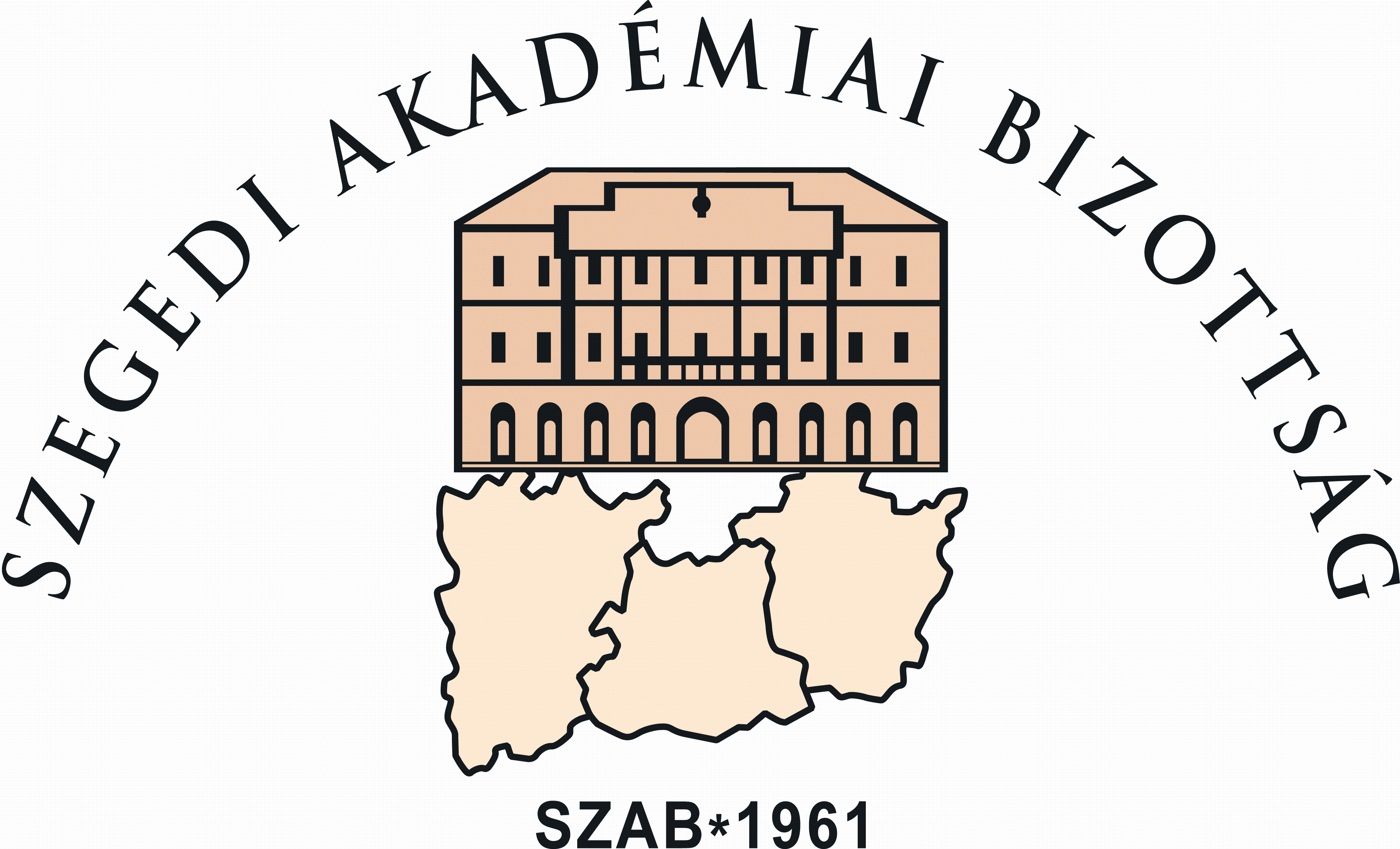 MeghívóA Szegedi Akadémiai Bizottság Filozófiai és Történettudományi Szakbizottságatisztelettel meghívja Önt és kedves családjátMaderspach Kinga„Egy Zsil-völgyi földesúr, Maderspach Viktor”című könyvének bemutatásáraamely a sokak által ismert vadász-író halálának 80.,  Erdélyből való menekülésének 100. évfordulója alkalmából készült.Időpont: 2021. október 20. (szerda) 18 óraHelyszín: MTA SZAB székház 110-es előadóterem(6720 Szeged, Somogyi u. 7)Részlet a recenzióból:„…a könyv feltárja „Maderspach Viktor életének azt az oldalát, amelyet az olvasóközönség nem ismer, hiszen számukra a vadász, a szabadságharcos jelent meg Maderspach Viktor személyében, és nem a közéleti személyiség, az iparos, a földbirtokos, a gazdálkodó vagy mint a család tagja. Újdonságként hat az utolsó fejezet, a "Menekülés után", amely új, értékes tényfeltáró munka azokról az időkről és eseményekről, amelyek az otthon maradottakkal történtek a román impériumváltás után, az 1920-as években.Az Olvasó hiánypótló művet tart kezében, melyet szívesen ajánlok mindazok figyelmébe, akik igénylik a magyar történelem eddig kevéssé ismert fejezetének és annak az Embernek a megismerését, aki a változó viszonyok között is megtartotta sziklaszilárdságú jellemét.”… Dr. Erdei László prof. em.A könyvnek különös aktualitást ad, hogy megjelenése egybeesik a Vadászati és Természeti Világkiállítással. 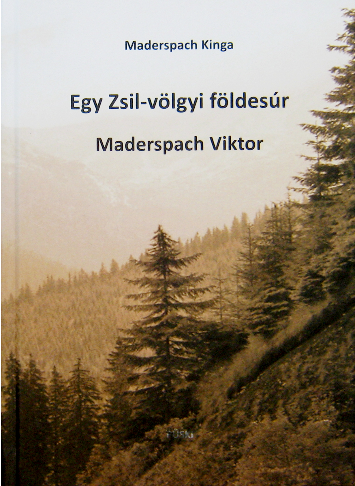 